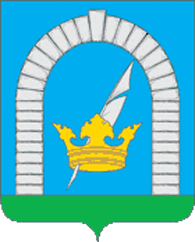 СОВЕТ ДЕПУТАТОВПОСЕЛЕНИЯ РЯЗАНОВСКОЕ В ГОРОДЕ МОСКВЕРЕШЕНИЕОт 28.02.2022 № 2/35О внесении изменений и дополненийв решение Совета депутатов поселения Рязановскоеот 25.02.2020 №4/8 «Об утверждении регламентаСовета депутатов поселения Рязановскоев городе Москве 4 созыва»Руководствуясь Федеральным законом от 6 октября 2003 года № 131-ФЗ «Об общих принципах организации местного самоуправления в Российской Федерации», Законом города Москвы от 6 ноября 2002 года № 56 «Об организации местного самоуправления в городе Москве», уставом поселения Рязановское, принимая во внимание Указ Мэра Москвы от 5 марта 2020 г. № 12-УМ «О введении режима повышенной готовности», СОВЕТ ДЕПУТАТОВ ПОСЕЛЕНИЯ РЯЗАНОВСКОЕ РЕШИЛ:1. Внести в решение Совета депутатов поселения Рязановское от 25.02.2020 № 4/8 «Об утверждении регламента Совета депутатов поселения Рязановскоев городе Москве 4 созыва» следующие изменения и дополнения:1.1. Дополнить Приложение к решению статьей 11.1 следующего содержания:«Статья 11.11. При введении в установленном порядке на территории (части территории) города Москвы режима повышенной готовности, режима чрезвычайной ситуации, чрезвычайного или военного положения заседания Совета депутатов, его рабочих органов могут проводиться с помощью системы видео-конференц-связи, обеспечивающей двустороннюю передачу аудио- и видеоданных в режиме реального времени (дистанционные заседания).2. Число участвующих в дистанционном заседании депутатов определяется по результатам их регистрации. Регистрация депутатов, участвующих в дистанционном заседании Совета депутатов, осуществляется секретарем заседания Совета депутатов по их устному заявлению, сделанному в ходе сеанса видео-конференц-связи.3. Во время дистанционного заседания Совета депутатов голосование (открытое, поименное), запись на вопросы, запись на выступления проводятся путем опроса депутатов, участвующих в дистанционном заседании Совета депутатов (поднятием рук, иными способами, определенными депутатами Совета депутатов в начале дистанционного заседания Совета депутатов).4. Повестка дня дистанционного заседания формируется главой поселения и вместе с материалами, необходимыми для рассмотрения вопросов, включенных в повестку дня, направляется депутатам.5. Во время дистанционного заседания депутатов, голосование, вопросы, выступления, участвующих в дистанционном заседании Совета депутатов осуществляется поднятием рук или иными способами, определенными депутатами в начале дистанционного заседания. После обсуждения вопроса и проведения голосования, председательствующий на заседании озвучивает присутствующим результаты голосования.6. Выступления в прениях и в рамках вопроса повестки дня «Разное» на дистанционном заседании осуществляются с учетом особенностей проведения дистанционного заседания, установленных настоящей статьей.  	7. Лица, указанные в п. 1 и 2 статьи 16 настоящего регламента, вправе принимать участие в дистанционном заседании Совета депутатов и с разрешения председательствующего на заседании Совета депутатов выступать с использованием средств видео-конференц-связи.».1.2. Статью 12 Приложения к решению дополнить пунктом 6 следующего содержания:«6. В работе Совета депутатов может устанавливаться летний перерыв. Дата начала и окончания летнего перерыва определяется протокольным решением Совета депутатов (далее – протокольное решение).».2. Опубликовать настоящее решение в бюллетене «Московский муниципальный вестник», разместить на официальном сайте органов местного самоуправления поселения Рязановское в сети Интернет. 3. Контроль за исполнением настоящего решения возложить на главу поселения Рязановское Улыбышева И.О.Глава поселения	         И.О. Улыбышев	